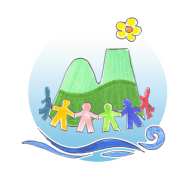 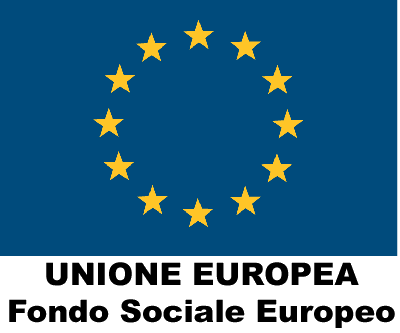 SCUOLA PRIMARIAANNO SCOLASTICO ______/______RELAZIONE FINALE DELLA CLASSE PRESENTAZIONE DELLA CLASSELa classe è composta da _________alunni (_______femmine e ________ maschi).Sono presenti / non sono presenti _______ alunni diversamente abili e _______alunni con DSA.In data__________è stato inserito l’alunno _________________________________ proveniente da _______________ ___________________                 In data__________ l’alunno ____________________________________ si è trasferito ad altra scuola.SITUAZIONE DELLA CLASSEGli allievi hanno mostrato nei confronti delle discipline un atteggiamento: Molto positivo    positivo    abbastanza positivo    accettabile    talvolta negativoe una partecipazione: produttiva    attiva    generalmente attiva    accettabile     talvolta negativaLa  preparazione è:  soddisfacente    accettabile    globalmente eterogenea     complessivamente accettabile                   non ancora accettabile    __________________Si sono osservate lacune in merito a ______________________________________________L’autonomia di lavoro è: buona    accettabile     nel complesso accettabile     non ancora adeguataRAPPORTO CON GLI INSEGNANTIIl rapporto con gli insegnanti è stato: costruttivo    abbastanza costruttivo    buono    talvolta difficoltoso a causa di ……….……………………………………………………………………………………………………………. altro…………………………………………………………………………………………………….SVOLGIMENTO DELLA PROGRAMMAZIONEle unità sono stati tutti effettivamente svoltiNon sono stati svolti i seguenti contenuti nella/e disciplina/e ______________________________________________________________________________________________________________________________________________________________________________per i seguenti motivi _______________________________________________________________________________________________________________________________________________________________________________________________________________________________________________________________________________________________________________________________________OBIETTIVI DI APPRENDIMENTO CONSEGUITI NELLE DISCIPLINERispetto alla situazione di partenza ed alla sua evoluzione nel corso dell’anno, la classe: è complessivamente migliorata                    è rimasta stabile                                                                                        è peggiorata per i seguenti motivi………………………………………………………In relazione agli obiettivi di apprendimento delle singole discipline, nella classe si possono individuare le seguenti fasce di livello:Fascia A: composta da n. ____ alunni che hanno una più che buona preparazione di base, comprensione pronta, buone capacità logiche, impegno proficuo e partecipazione costruttiva e personale.Fascia B: composta da n. ____ alunni che hanno una buona preparazione di base, capacità logiche, impegno e interesse regolare.Fascia C: composta da n. ____ alunni che hanno una preparazione di base accettabile, comprensione non sempre sicura, interesse e impegno generalmente costanti.Fascia D: composta da n. ____ alunni che hanno una preparazione di base lacunosa, comprensione dei linguaggi specifici delle varie discipline incerta o difficoltosa, interesse e impegno alterni.DIFFICOLTÀ PREVALENTI INCONTRATE DAGLI ALUNNI Memorizzazione         comprensione consegne         studio a casa         organizzazione                                      esecuzione dei compiti      concentrazione in classe          ……………………………………Per gli allievi che hanno mostrato carenze di base di un certo rilievo, sono state operate azioni di stimolo e attuati interventi di recupero personalizzato.Per i seguenti alunni sono stati proposti obiettivi personalizzati:…………………………………………………………………………………………………………………………………………………………………………………………………………………………………………………………………………………………………………………………………………………………………………………………………………………………………………………………………………I seguenti alunni non hanno raggiunto gli obiettivi prefissati:(*) Legenda:ritmi di apprendimento lentigravi lacune di basesituazione personale di disagiosvantaggio socio-culturalescarsa motivazione allo studio e/o impegnodifficoltà di relazione con coetanei e/o adultibassa autostima e scarsa fiducia in se stessodifficoltà di concentrazione e/o memorizzazione e/o organizzazione del lavoroaltroINTERVENTI DI SOSTEGNO/ RECUPEROCi si è avvalsi della collaborazione  Dell’insegnante di sostegno           Degli insegnanti di classe (utilizzo ore di compresenza)                                         per i seguenti Alunni:……………………………………………………………………………………Il lavoro è stato svolto prevalentemente in classe               a piccoli gruppi           in orario extracurriculare ………………………………………………….METODOLOGIA E STRUMENTILe metodologie attivate dal Consiglio di classe e dai singoli docenti hanno mirato a coinvolgere attivamente gli alunni sollecitandone la partecipazione, la curiosità, l’interesse. È stato adottato il principio generale di partire dall’esperienza concreta degli alunni e dai loro interessi al fine di promuovere situazioni di apprendimento atte a far recuperare, consolidare, potenziare abilità e conoscenze utili al conseguimento delle competenze disciplinari e trasversali che ciascun alunno deve possedere al termine del triennio.Nello specifico, ciascun docente, come qui di seguito schematizzato, ha adottato le metodologie e le strategie più opportune ed idonee alle caratteristiche e alle potenzialità del singolo affinché ognuno potesse agevolmente, in relazione alle proprie capacità, proseguire la sua crescita culturale e formativa: RISORSE/STRUMENTI UTILIZZATI  -       Risorse/Strumenti della scuola:  sono stati utilizzati ………………………………………………………………………………………………………………………………………………………………………………………………………………………….Risorse esterne: Ci si è avvalsi dell’intervento e dell’apporto di esperti esterni per l’attuazione dei progetti. In particolare ………………………………………………………………………………………………………………………………………..……………………………………………………………………………….RAPPORTI CON LE FAMIGLIEI genitori degli allievi sono stati contattati attraverso le consuete modalità dei colloqui individuali e generali; in particolare, la partecipazione della famiglia ai colloqui è stata: frequente, di quasi tutti gli alunni                       frequente, ma solo di alcuni alunni                                                                       generalmente solo ai colloqui pomeridiani        saltuaria         scarsa         solo se sollecitataProblematiche particolari nella comunicazione con le famiglie:……………………………………………………………………………………………………………………………………………………………………………………………………………………………………………………………………………………………………………………………………………………………………………………………………………………………………………………………………………………………………………………………………………………………………………………………VERIFICA E VALUTAZIONELe verifiche sono state sistematiche e coerenti, collocate al termine di ogni unità di lavoro e adeguate a quanto proposto. Sono state attuate con modalità diverse, così da rilevare i livelli di competenza previsti dal Curricolo di istituto, sotto forma di: prove orali      scritte        pratiche     autentiche  ………………………………La valutazione è stata espressa in modo chiaro e univoco, utilizzando i voti previsti dal Documento di valutazione, in base agli indicatori stabiliti collegialmente.La valutazione intesa in senso formativo è stata effettuata in relazione all’acquisizione da parte degli alunni degli obiettivi programmati, tenendo conto dei progressi compiuti rispetto alla situazione di partenza, anche in relazione all’ambiente socio-culturale di provenienza, dei ritmi di apprendimento, dei progressi fatti, dell’interesse e dell’impegno dimostrati.VALUTAZIONE DEL COMPORTAMENTONon è stato necessario ricorrere a provvedimenti disciplinari rilevanti.Il comportamento è andato progressivamente evolvendosi verso un maggior grado di maturità e responsabilità, tranne per gli alunni ……………………………………………………………………..Episodicamente e in via del tutto eccezionale si è fatto uso di annotazioni di richiamo personale.È stato necessario convocare alcune famiglie per problemi disciplinari.Sono stati presi provvedimenti disciplinari del Dirigente o del consiglio di classe per i seguenti alunni: ………………………………………………………………………………………………………………………………………………………………………………………………………………………………………………………………………………………………………………………………………………………………ATTIVITÀ INTEGRATIVEVisite guidate, viaggi d’istruzione e altre esperienze in classe/gruppoProgetti della disciplina, interdisciplinari o di laboratorio, che hanno coinvolto discipline d’insegnamentoOSSERVAZIONI………………………………………………………………………………………………………………………………………………………………………………………………………………………………………………………………………………………………………………………………………………………………………………………………………………………………………………………………………………………………………………………………………………………………………………Ercolano, ………………….                                                            Il Team di docenti   ….……………………………………………….………………………………………….………………………………………….……………………………………………I.C. 3 “de Curtis – Ungaretti” ad Indirizzo Musicale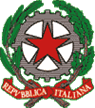 Scuola dell’Infanzia -Scuola Primaria – Scuola  Secondaria  di  1° gradoSede Centrale: Via Viola, 20 – 80056, Ercolano (NA) - tel. 081/7713113 -081/7881287 - fax 0817881289Plesso Ungaretti: Via Case Vecchie – tel. 0817393861 - Plesso Genovese: Via Palmieri – tel. 0817881291C.F. : 95170720635 – Cod. mecc. : NAIC8DA007www.ic3decurtisungaretti.edu.it - e-mail: naic8da007@istruzione.it – naic8da007@pec.istruzione.itDOCENTEMATERIACognome e nomeMotivazioni*TipologiaItalianoStoriaGeografia CittadinanzaIngleseMatematica e scienzeTecnologiaMusicaArteMotoriaLezioni frontaliLezione espositiva centrata su “dialogo – discussione”Lezione basata sul rinforzoProblem solvingPeer tutoringLavoro di gruppoAltro LuogoOsservazioni - ContenutiNome del progettoOsservazioni - Contenuti